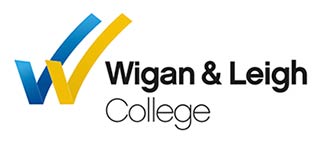 Graphic DesignWelcome to the School for the Arts at Wigan & Leigh CollegeWe are delighted you have chosen to study on our Graphic Design Course and your experienced and dedicated tutors are ready to work with you, to develop your passion & ambitions within the Graphic Design industry.Our expectations are high and likewise we expect our students to aim for the very best that they can achieve during their course of study.With our wealth of resources and spacious specialist workshops in the School for the Arts, we will support you to excel in your studies and produce a portfolio of design work that will open up the best choices for University study and employment in the future.It is essential that while studying a creative subject, you invest in a range of art materials & equipment.You may purchase a kit from our Art Store in college at a cost much less than the average RRP. The illustration below will serve as a guide for you and to make it cost effective and flexible, kits may be purchased minus any equipment you may already have. We hope you have an enjoyable summer break and we are looking forward to meeting you and working with you in the new academic year.The Graphics Team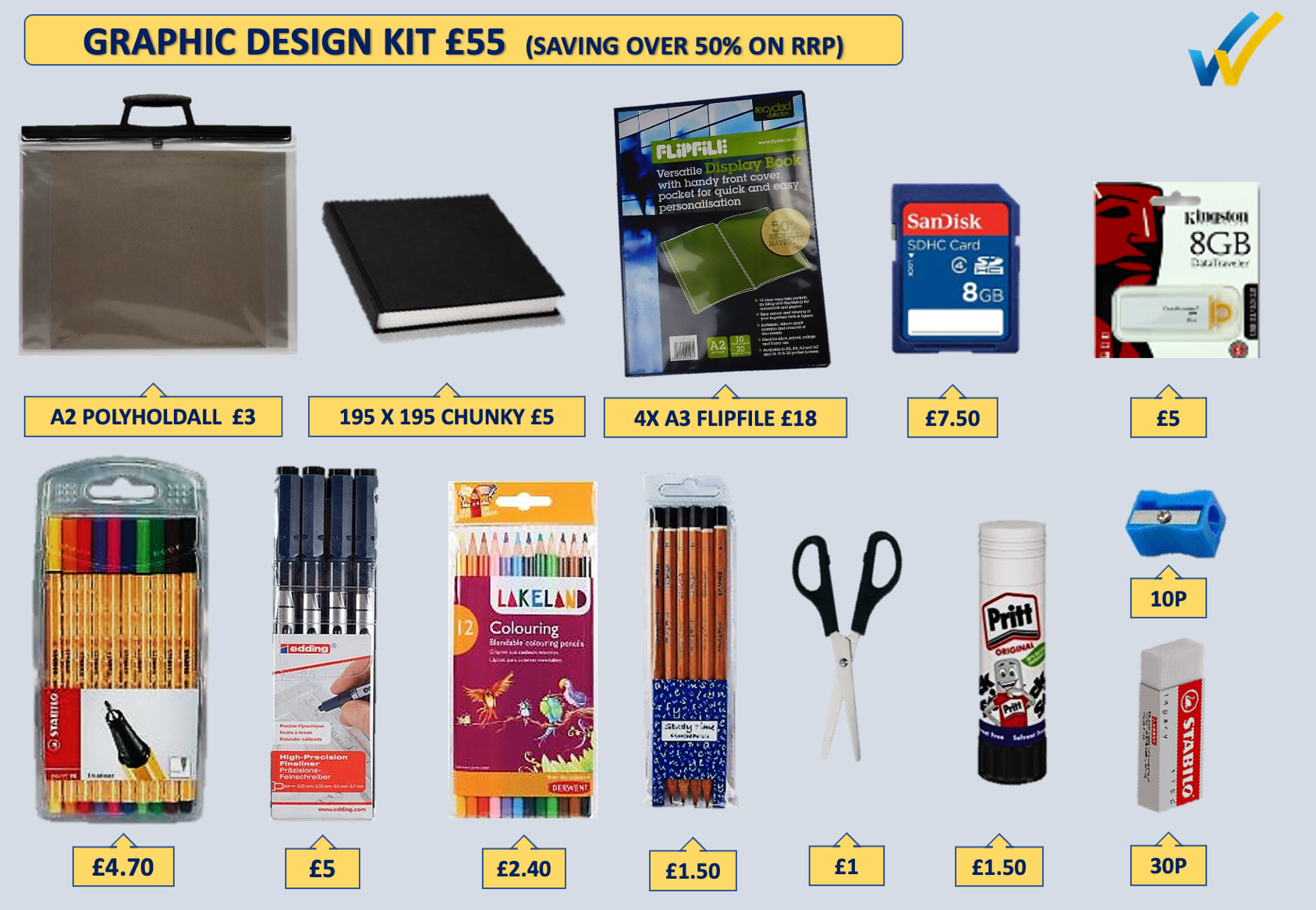 